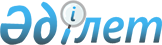 О внесении изменений в постановление Правительства Республики Казахстан от 25 декабря 2003 года № 1316
					
			Утративший силу
			
			
		
					Постановление Правительства Республики Казахстан от 14 декабря 2009 года № 2104. Утратило силу постановлением Правительства Республики Казахстан от 13 декабря 2010 года № 1345

      Сноска. Утратило силу постановлением Правительства РК от 13.12.2010 № 1345.      Правительство Республики Казахстан ПОСТАНОВЛЯЕТ:



      1. Внести в постановление Правительства Республики Казахстан от 25 декабря 2003 года № 1316 "Об образовании Комиссии по вопросам координации работы по профилактике и противодействию наркомании и наркобизнесу" (САПП Республики Казахстан, 2003 г., № 48, ст. 546) следующие изменения:



      в приложении к указанному постановлению:



      ввести в состав Комиссии по вопросам координации работы по профилактике и противодействию наркомании и наркобизнесу:Умарова                    - заместителя Министра иностранных дел

Кайрата Ермековича           Республики КазахстанТелебаева                  - вице-министра культуры и информации

Газиза Турысбековича         Республики КазахстанСагымбекова                - начальника Главного управления 

Талгата Турганбековича       военной полиции Вооруженных Сил

                             Республики КазахстанКульназарова               - председателя Комитета по спорту

Анатолия Кожекеновича        Министерства туризма и спорта

                             Республики КазахстанЛырчикова                  - заместителя председателя Комитета

Михаила Васильевича          уголовно-исполнительной системы

                             Министерства юстиции Республики

                             КазахстанОспанова                   - заместителя председателя Комитета

Жаркынбека Кожановича        таможенного контроля Министерства

                             финансов Республики Казахстан;

      вывести из указанного состава: Даненова Нурлана Жумагалиевича, Майлыбаева Баглана Асаубаевича, Джанасаева Булата Бахитжановича, Исакова Нуржана Азимхановича, Кененбаева Ерлика Абдыракимовича, Алпысбаева Малика Акылбаевича.



      2. Настоящее постановление вводится в действие со дня подписания.      Премьер-Министр

      Республики Казахстан                       К. Масимов
					© 2012. РГП на ПХВ «Институт законодательства и правовой информации Республики Казахстан» Министерства юстиции Республики Казахстан
				